國立臺灣海洋大學 工學院校外實習合作廠商機械工程機械工程源潤豐鑄造股份有限公司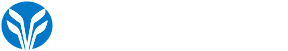 永冠能源科技集團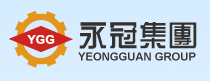 BDI Alloy Enterprise Co., Ltd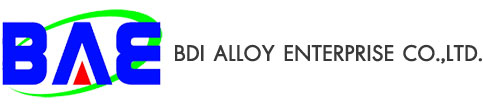 鑽全實業股份有限公司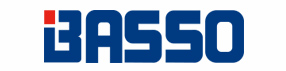 中國非破壞檢測公司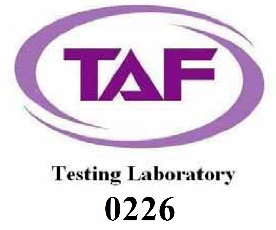 嶸傑企業股份有限公司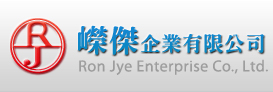 台灣盛百股份有公司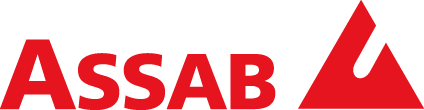 神基科技股份有限公司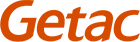 海事工程海事工程世紀離岸風電設備股份有限公司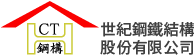 台灣綠色電力股份有限公司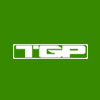 台船環海風電工程股份有限公司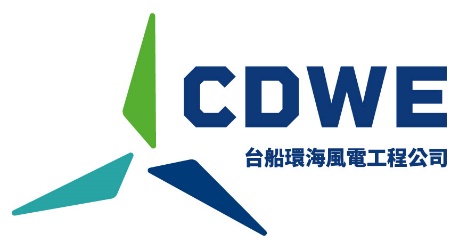 探海有限公司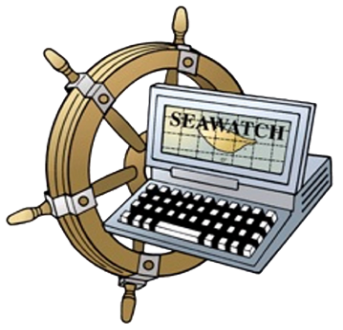 宏華營造股份有限公司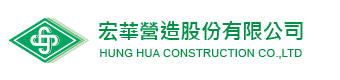 伯威海事工程股份有限公司籌備處土木工程土木工程台灣世曦工程顧問股份有限公司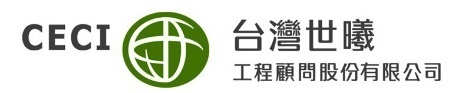 宇泰工程顧問有限公司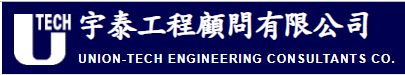 自強工程顧問有限公司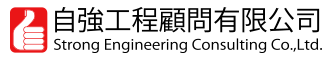 世久營造探勘工程公司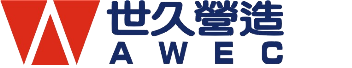 詮華國土測繪有限公司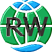 長達營造工程有限公司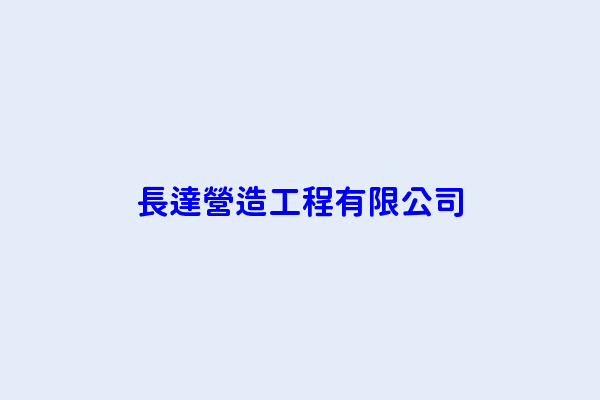 